永教发〔2020〕27号永嘉县教育局关于公布2019年“互联网+义务教育”结对帮扶工作先进集体和个人名单的通知各学区、中小学，县局直属各学校：    “互联网+义务教育”结对帮扶工作是我县推动城乡教育均衡优质发展，让城乡学生共享优质教育资源的重要举措。经各结对帮扶学校的共同努力，较好地完成了2019年度结对帮扶任务。为树立帮扶结对工作先进典型，通过现场核查、学校推荐、工作台账检查、局相关科室联评，分别评选出“互联网+义务教育”结对帮扶工作先进集体8所学校，先进个人18位教师（工作人员）。现将名单公布如下：    一、先进集体    实验小学         瓯北中心小学      瓯北第一小学    桥下镇第一小学   碧莲镇中心小学    巽宅镇西岙小学   茗岙乡中心小学    桥头镇第六小学    二、先进个人    先进集体学校和先进个人要立足结对帮扶工作实际和需求，坚持问题导向、目标导向，继续创新结对帮扶形式和内容，形成具有地域特色、可复制可推广的典型经验，辐射引领其他帮扶结对学校为进一步推进我县区域间义务教育优质均衡发展作出新的贡献。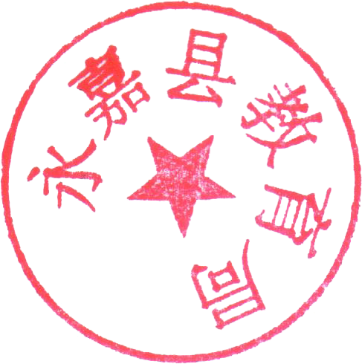                                    永嘉县教育局                                  2020年3月16日  永嘉县教育局办公室                      2020年3月16日印发序号单位姓名序号单位姓名1实验小学邵连鹏10桥头镇第八小学周旖旎2外国语实验小学陈仁敏11茗岙乡中心小学潘文文3上塘城西小学谢志富12枫林镇中心小学金跃峰4瓯北中心小学肖崇杰13枫林镇福和希望小学李跃利5瓯北第二小学胡碧碧14鹤盛镇西源小学潘赛梦6瓯北第三小学陈娇锦15碧莲镇中心小学周晓浩7瓯北第一小学徐建双16巽宅镇石染小学郑雪康8桥下镇第一小学邹云霜17巽宅镇西岙小学何茜茜9桥头镇第六小学董敏敏18县教育技术中心李成道